URLs to proposals (inside ITU-T and externally)Evolution and version history of this living documentAcronyms:AnnexMapping of WTSA Resolutions and ITU-T A-Series Recommendations to TSAG Rapporteur groupsStatus:  2022Notes:yellow highlighting are Resolutions in scope of TSAG RG-ResReview;magenta highlighting indicates major discrepancy in the nature of proposals;ublished WTSA-20 proposals are hyperlinked in the mapping table;TD#s in the rightmost column refers to the TD number (if such a TD exists) that contains a side-by-side view of the available proposals._______________________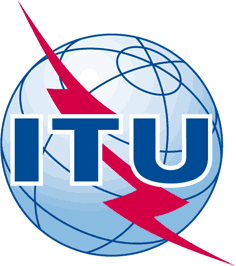 INTERNATIONAL TELECOMMUNICATION UNIONTELECOMMUNICATION
STANDARDIZATION SECTORSTUDY PERIOD 2017-2020INTERNATIONAL TELECOMMUNICATION UNIONTELECOMMUNICATION
STANDARDIZATION SECTORSTUDY PERIOD 2017-2020INTERNATIONAL TELECOMMUNICATION UNIONTELECOMMUNICATION
STANDARDIZATION SECTORSTUDY PERIOD 2017-2020TSAG-TD1224RTSAG-TD1224RINTERNATIONAL TELECOMMUNICATION UNIONTELECOMMUNICATION
STANDARDIZATION SECTORSTUDY PERIOD 2017-2020INTERNATIONAL TELECOMMUNICATION UNIONTELECOMMUNICATION
STANDARDIZATION SECTORSTUDY PERIOD 2017-2020INTERNATIONAL TELECOMMUNICATION UNIONTELECOMMUNICATION
STANDARDIZATION SECTORSTUDY PERIOD 2017-2020Interregional meetingInterregional meetingINTERNATIONAL TELECOMMUNICATION UNIONTELECOMMUNICATION
STANDARDIZATION SECTORSTUDY PERIOD 2017-2020INTERNATIONAL TELECOMMUNICATION UNIONTELECOMMUNICATION
STANDARDIZATION SECTORSTUDY PERIOD 2017-2020INTERNATIONAL TELECOMMUNICATION UNIONTELECOMMUNICATION
STANDARDIZATION SECTORSTUDY PERIOD 2017-2020Original: EnglishOriginal: EnglishQuestion(s):Question(s):Question(s):N/A, 6 January 2022, 6 January 2022TDTDTDTDTDTDSource:Source:Source:Rapporteur, TSAG RG-ResReviewRapporteur, TSAG RG-ResReviewRapporteur, TSAG RG-ResReviewTitle:Title:Title:IRM: Collection of activities of the regional organizations in their preparation of WTSA-20 with a mapping onto the WTSA Resolutions and ITU-T A-Series Recommendations to TSAG Rapporteur groupsIRM: Collection of activities of the regional organizations in their preparation of WTSA-20 with a mapping onto the WTSA Resolutions and ITU-T A-Series Recommendations to TSAG Rapporteur groupsIRM: Collection of activities of the regional organizations in their preparation of WTSA-20 with a mapping onto the WTSA Resolutions and ITU-T A-Series Recommendations to TSAG Rapporteur groupsPurpose:Purpose:Purpose:DiscussionDiscussionDiscussionContact:Contact:Vladimir Minkin
Rapporteur TSAG RG-ResReviewVladimir Minkin
Rapporteur TSAG RG-ResReviewVladimir Minkin
Rapporteur TSAG RG-ResReviewTel:	+7 (495) 261-9307
E-mail: minkin-itu@mail.ruKeywords:WTSA Resolutions; ITU-T A-Series Recommendations; TSAG Rapporteur groups; regional organizations; WTSA-20;Abstract:This TD (updates TSAG-TD1124R3) provides a collection of activities of the regional organizations in their preparation of WTSA-20 with a mapping onto the WTSA Resolutions and ITU-T A-Series Recommendations to TSAG Rapporteur groups.APTSee https://www.itu.int/md/T17-WTSA.20-C-0037See WTSA-20 Contributions as receivedPreliminary APT Common Proposals for WTSA-20APT Common Proposals for WTSA-20APT Views on ITU T SG Restructuring and ITU T A Series RecommendationsArabSee https://www.itu.int/md/T17-WTSA.20-C-0036See WTSA-20 Contributions as receivedATUSee https://www.itu.int/md/T17-WTSA.20-C-0035See WTSA-20 Contributions as receivedCEPTSee https://www.itu.int/md/T17-WTSA.20-C-0038See WTSA-20 Contributions as receivedApproved ECPsCITELSee https://www.itu.int/md/T17-WTSA.20-C-0039See WTSA-20 Contributions as receivedRCCSee https://www.itu.int/md/T17-WTSA.20-C-0040WTSA-20 Contributions as receivedIRM-C174, IRM-C186, IRM-C187TSAG RG-ResReview C001 RCC Draft RCC contributions to WTSA-20ITU-TWTSA-20 DocumentsWTSA-20 Contributions as receivedTSAG ContributionsIRMhttps://www.itu.int/en/ITU-T/wtsa20/irc/Pages/presentations.aspxhttps://www.itu.int/en/ITU-T/wtsa20/irc/Pages/presentations-02.aspxhttps://www.itu.int/en/ITU-T/wtsa20/irc/Pages/presentations-03.aspxhttps://www.itu.int/en/ITU-T/wtsa20/irc/Pages/presentations-04.aspxMeetingResultTSAG-TD069-R2Output of 1st TSAG meeting, 1-4 May 2017.TSAG-TD733Output of 5th TSAG meeting, 10-14 February 2020.TSAG-ResReview TD06-R5Output of TSAG RG-ResReview interim e-meeting, 31 August 2020.TSAG-TD852R3Output of 1st IRM meeting, 18 September 2020TSAG-RG-ResReview TD21R1Output of TSAG RG-ResReview interim e-meeting, 3 DecemberTSAG-TD1007R2Output of 2nd IRM meeting, 8 January 2021.TSAG-TD1007R3Output of 7th TSAG meeting, 11-18 January 2021.TSAG-TD1007R4Reception of CITEL package with 29 IAPs for WTSA-20, 25 March 2021.TSAG-TD1007R5Addition of RCC proposal on ITU-T A.25TSAG-TD1007R6Addition of CEPT ECP 4th package, 5 May 2021TSAG-TD1007R7Addition of APT package, 17 September 2021TSAG-TD1124Updated with IRM#3 inputsAssigned responsibility for Res.58 and 84 to RG-RR (TSAG management team)Formally submitted or published WTSA-20 proposals are hyperlinked in mapping table.TSAG-TD1124R1Aligned with new updates from RCCTSAG-TD1124R2Corrected URLs of officially published APT proposalsRes.22, 45 assigned to RG-WM, and Res.40, 91 not assigned to RG-WM anymore; and recognizing that Res.67, 70 have ITU-wide implications (TSAG management team)TSAG-TD1124R3TD numbers referenced for side-by-side viewTSAG-TD1224Addition of ATU 1st package, 15 December 2021Updated with IRM#4 inputsAn initial allocation of the WTSA Resolutions and ITU-T A-series texts to WTSA-20 CommitteesTSAG-TD1224-R1Side-by-side views added for Res. 2, 20, 29.TSAG-TD1224-R2CITEL IAP/39A33/1 addedAdded many RG-WP side-by-side view TDsTSAG-TD1224-R3Res.68 assigned to RG-SCNew Resolution on Use of face-to-face and virtual instances in the activities of the telecommunication standardization sector on equal footing assigned to AHG-GME, RG-WMTSAG-TD1224-R4Addition of ATU 2nd package, 24 January 2022AcronymMeaningADDAdditionAllocAllocationAPTAsia-Pacific TelecommunityASTArab Standardization TeamATUAfrican Telecommunications UnionCEPTEuropean Conference of Postal and Telecommunications AdministrationsCITELInter-American Telecommunication CommissionComCommitteeCPTRG(Continuation, Participation, Termination of) Regional GroupsIRMInter-regional meetingMODModificationNOCNo ChangePLENPlenaryRCCRegional Commonwealth in the field of CommunicationsRGRapporteur GroupRRResReviewRTORegional Telecommunication OrganizationSCStrengthening CollaborationSOPStrategic and Operational PlanSSStandardization StrategySUPSuppressionWGWorking GroupWMWorking MethodsWPWork Program and StructureWTSAWorld Telecommunication Standardization AssemblyWTSA ResolutionWTSA ResolutionWTSA ResolutionTitleTopicWTSA-16 Alloc.WTSA-20 Alloc.TSAG RGRegional Telecommunication Organization (RTO)Regional Telecommunication Organization (RTO)Regional Telecommunication Organization (RTO)Regional Telecommunication Organization (RTO)Regional Telecommunication Organization (RTO)Regional Telecommunication Organization (RTO)Proposal(s)TD#WTSA ResolutionWTSA ResolutionWTSA ResolutionTitleTopicWTSA-16 Alloc.WTSA-20 Alloc.TSAG RGAPTASTATUCEPTCITELRCCProposal(s)TD#Rules and proceduresRules and proceduresRules and proceduresRules and proceduresRules and proceduresRules and proceduresRules and proceduresRules and proceduresRules and proceduresRules and proceduresRules and proceduresRules and proceduresRules and proceduresResolution 1Resolution 1Resolution 1Rules of procedure of the ITU Telecommunication Standardization SectorRules and proceduresWG3AWG3AWM (SS, RR, CPTRG)MODMODMODMODTD1286Resolution 2Resolution 2Resolution 2ITU Telecommunication Standardization Sector study group responsibility and mandatesRules and proceduresCom4Com4WP (SS, RR, CPTRG)MODMODTD1226Resolution 22Resolution 22Resolution 22Authorization for the Telecommunication Standardization Advisory Group to act between world telecommunication standardization assembliesRules and proceduresCom3Com3WM, CPTRG (RR, WP, SS), TSAG PLENMODMODMODMODTD1285Resolution 31Resolution 31Resolution 31Admission of entities or organizations to participate as Associates in the work of the ITU Telecommunication Standardization SectorRules and proceduresCom3Com3WM (RR)Resolution 35Resolution 35Resolution 35Appointment and maximum term of office for chairmen and vice-chairmen of study groups of the Telecommunication Standardization Sector and of the Telecommunication Standardization Advisory GroupRules and proceduresCom3Com3RR (WM, WP)SUPSUPSUPSUPTD1139Resolution 40Resolution 40Resolution 40Regulatory aspects of the work of the ITU Telecommunication Standardization SectorRules and proceduresWG4AWG4A?? (RR)MODMODMODMODTD1273Resolution 54Resolution 54Resolution 54Creation of, and assistance to, regional groupsRules and proceduresWG4BWG4BCPTRG (WM, WP, SC, RR)MODMODMODMODTD1274Resolution 68Resolution 68Resolution 68Evolving role of industry in the ITU Telecommunication Standardization SectorRules and proceduresCom3Com3RC, SS (RR)MODSUPMOD/ SUPTD1275Resolution 74Resolution 74Resolution 74Admission of Sector Members from developing countries in the work of the ITU Telecommunication Standardization SectorRules and proceduresWG4BWG4BWM (RR)MODMODCollaboration and CoordinationCollaboration and CoordinationCollaboration and CoordinationCollaboration and CoordinationCollaboration and CoordinationCollaboration and CoordinationCollaboration and CoordinationCollaboration and CoordinationCollaboration and CoordinationCollaboration and CoordinationCollaboration and CoordinationCollaboration and CoordinationCollaboration and CoordinationResolution 7Resolution 7Resolution 7Collaboration with the International Organization for Standardization and the International Electrotechnical CommissionCollaboration and CoordinationWG3BWG3BSC (WM, WP, RR)MODResolution 11Resolution 11Resolution 11Collaboration with the Postal Operations Council of the Universal Postal Union in the study of services concerning both the postal and the telecommunication sectorsCollaboration and CoordinationWG3BWG3BSC (WM, WP, RR)SUPSUPResolution 18Resolution 18Resolution 18Principles and procedures for the allocation of work to, and strengthening coordination and cooperation among, the ITU Radiocommunication, ITU Telecommunication Standardization and ITU Telecommunication Development SectorsCollaboration and CoordinationWG3BWG3BSC, WM (RR, WP, SOP)MODMODMODMODTD1261Resolution 45Resolution 45Resolution 45Effective coordination of standardization work across study groups in the ITU Telecommunication Standardization Sector and the role of the ITU Telecommunication Standardization Advisory GroupCollaboration and CoordinationWG3BWG3BSS, WM (RR, SC)SUPSUPSUPSUPAdministrationAdministrationAdministrationAdministrationAdministrationAdministrationAdministrationAdministrationAdministrationAdministrationAdministrationAdministrationAdministrationResolution 32Resolution 32Resolution 32Strengthening electronic working methods for the work of the ITU Telecommunication Standardization SectorAdministrationWG3AWG3AWM (SC, RR)MODMODSUPMOD/ SUPTD1284Resolution 34Resolution 34Resolution 34Voluntary contributionsAdministrationCom3Com3(SOP, RR), TSAG PLENMODResolution 43Resolution 43Resolution 43Regional preparations for world telecommunication standardization assembliesAdministrationWG4BWG4BRR (WM WP)MODMODMODTD1265Resolution 59Resolution 59Resolution 59Enhancing participation of telecommunication operators from developing countriesAdministrationWG4BWG4BRR, (TSAG PLEN)SUPSUPTD1154Resolution 66Resolution 66Resolution 66Technology Watch in the Telecommunication Standardization BureauAdministrationCom3Com3SS (RR)SUPSUPResolution 67Resolution 67Resolution 67Use in the ITU Telecommunication Standardization Sector of the languages of the Union on an equal footingAdministrationCom3Com3RR (WM, WP)MODMODMODMODMODTD1266Resolution 80Resolution 80Resolution 80Acknowledging the active involvement of the membership in the development of ITU Telecommunication Standardization Sector deliverablesAdministrationCom3Com3WM (RR)Resolution 83Resolution 83Resolution 83Evaluation of the implementation of resolutions of the World Telecommunication Standardization AssemblyAdministrationCom3Com3SS, RRResolution 91Resolution 91Resolution 91Enhancing access to an electronic repository of information on numbering plans published by the ITU Telecommunication Standardization SectorAdministrationCom4Com4?? (RR)MODMODThematic topicsThematic topicsThematic topicsThematic topicsThematic topicsThematic topicsThematic topicsThematic topicsThematic topicsThematic topicsThematic topicsThematic topicsThematic topicsResolution 20Resolution 20Resolution 20Procedures for allocation and management of international telecommunication numbering, naming, addressing and identification resourcesThematic topicsWG4AWG4AWP (RR)MODMODMODMODTD1227Resolution 29Resolution 29Resolution 29Alternative calling procedures on international telecommunication networksThematic topicsWG4AWG4AWP (RR)MODMODMODMODTD1228Resolution 47Resolution 47Resolution 47Country code top-level domain namesThematic topicsWG4AWG4AWP (RR)Resolution 48Resolution 48Resolution 48Internationalized (multilingual) domain namesThematic topicsWG4AWG4AWP (RR)MODMODTD1287Resolution 49Resolution 49Resolution 49ENUMThematic topicsWG4AWG4AWP (RR)Resolution 50Resolution 50Resolution 50CybersecurityThematic topicsWG4AWG4AWP (RR)MODMODMODMODMODTD1288Resolution 52Resolution 52Resolution 52Countering and combating spamThematic topicsWG4AWG4AWP (SC, RR)MODMODMODMODTD1289Resolution 58Resolution 58Resolution 58Encouraging the creation of national computer incident response teams, particularly for developing countriesThematic topicsWG4AWG4AWP (SC, RR)MODMODMODTD1290Resolution 60Resolution 60Resolution 60Responding to the challenges of the evolution of the identification/numbering system and its convergence with IP-based systems/networksThematic topicsWG4AWG4AWP (RR)MODMODMODMODMODTD1291Resolution 61Resolution 61Resolution 61Countering and combating misappropriation and misuse of international telecommunication numbering resourcesThematic topicsWG4AWG4AWP (RR)MODMODMODTD1295Resolution 62Resolution 62Resolution 62Dispute settlementThematic topicsWG4AWG4AWP (RR)Resolution 64Resolution 64Resolution 64Internet protocol address allocation and facilitating the transition to and deployment of IPv6Thematic topicsWG4AWG4AWP (SC, RR)MODMODMODMODTD1296Resolution 65Resolution 65Resolution 65Calling party number delivery, calling line identification and origin identificationThematic topicsWG4AWG4AWP (RR)MODMODMODTD1297Resolution 69Resolution 69Resolution 69Non-discriminatory access and use of Internet resourcesThematic topicsWG4AWG4AWP (SC, RR)Resolution 72Resolution 72Resolution 72Measurement and assessment concerns related to human exposure to electromagnetic fieldsThematic topicsCom4Com4RR (WP, SC)MODMODMODMODMODTD1268Resolution 73Resolution 73Resolution 73Information and communication technologies, environment and climate changeThematic topicsCom4Com4RR, WP (SC)MODMODMODMODMODTD1269Resolution 76Resolution 76Resolution 76Studies related to conformance and interoperability testing, assistance to developing countries, and a possible future ITU Mark programmeThematic topicsCom4Com4WP (SC, RR)MODMODMODMODTD1298Resolution 77Resolution 77Resolution 77Enhancing the standardization work in the ITU Telecommunication Standardization Sector for software-defined networkingThematic topicsCom4Com4WP (SC, RR)MODSUPMOD/ SUPTD1299Resolution 78Resolution 78Resolution 78Information and communication technology applications and standards for improved access to e-health servicesThematic topicsCom4Com4WP (SC, RR)MODMODTD1300Resolution 79Resolution 79Resolution 79The role of telecommunications/information and communication technologies in handling and controlling e-waste from telecommunication and information technology equipment and methods of treating itThematic topicsCom4Com4WP (SC, RR)MODMODMODTD1301Resolution 84Resolution 84Resolution 84Studies concerning the protection of users of telecommunication/information and communication technology servicesThematic topicsCom4Com4RR, (SC, TSAG PLEN)MODMODMODMODTD1155Resolution 88Resolution 88Resolution 88International mobile roamingThematic topicsCom4Com4WP (SC, RR)MODMODTD1302Resolution 89Resolution 89Resolution 89Promoting the use of information and communication technologies to bridge the financial inclusion gapThematic topicsCom4Com4WP (RR)MODMODMODTD1303Resolution 90Resolution 90Resolution 90Open source in the ITU Telecommunication Standardization SectorThematic topicsCom4Com4SC (RR)SUPMOD/ SUPTD1149Resolution 92Resolution 92Resolution 92Enhancing the standardization activities in the ITU Telecommunication Standardization Sector related to non-radio aspects of international mobile telecommunicationsThematic topicsCom4Com4WP (SC, RR)MODMODMODMODTD1304Resolution 93Resolution 93Resolution 93Interconnection of 4G, IMT-2020 networks and beyondThematic topicsCom4Com4WP (SC, RR)Resolution 94Resolution 94Resolution 94Standardization work in the ITU Telecommunication Standardization Sector for cloud-based event data technologyThematic topicsCom4Com4WP (RR)Resolution 95Resolution 95Resolution 95ITU Telecommunication Standardization Sector initiatives to raise awareness on best practices and policies related to service qualityThematic topicsCom4Com4WP (SC, RR)MODMODMODTD1305Resolution 96Resolution 96Resolution 96ITU Telecommunication Standardization Sector studies for combating counterfeit telecommunication/information and communication technology devicesThematic topicsCom4Com4WP (SC, RR)MODMODMODMODTD1306Resolution 97Resolution 97Resolution 97Combating mobile telecommunication device theftThematic topicsCom4Com4WP (SC, RR)MODMODMODMODTD1307Resolution 98Resolution 98Resolution 98Enhancing the standardization of Internet of things and smart cities and communities for global developmentThematic topicsCom4Com4WP (SC, RR)MODMODMODMODMODTD1308Opinion 1Opinion 1Opinion 1Practical application of network externality premiumThematic topicsWG4AWG4AWP (RR)GenericGenericGenericGenericGenericGenericGenericGenericGenericGenericGenericGenericGenericResolution 44Resolution 44Resolution 44Bridging the standardization gap between developing and developed countriesGenericWG4BWG4BWP, RR (SC)MODMODMODTD1267Resolution 55Resolution 55Resolution 55Promoting gender equality in ITU Telecommunication Standardization Sector activitiesGenericCom3Com3(RR), TSAG PLENMODMODMODTD1272Resolution 70Resolution 70Resolution 70Telecommunication/information and communication technology accessibility for persons with disabilitiesGenericCom3Com3RR (WM, WP)MODTD1143Resolution 75Resolution 75Resolution 75The ITU Telecommunication Standardization Sectors contribution in implementing the outcomes of the World Summit on the Information Society, taking into account the 2030 Agenda for Sustainable DevelopmentGenericWG4BWG4BRR, WPMODMODTD1146Resolution 85Resolution 85Resolution 85Strengthening and diversifying the resources of the ITU Telecommunication Standardization SectorGenericCom4Com4SOP (RR), TSAG PLENResolution 86Resolution 86Resolution 86Facilitating the implementation of the Smart Africa ManifestoGenericWG4BWG4BWP (RR)Resolution 87Resolution 87Resolution 87Participation of the ITU Telecommunication Standardization Sector in the periodic review and revision of the International Telecommunication RegulationsGenericCom4Com4(RR), TSAG PLENMODNOCMOD/ NOCProposed new ResolutionsProposed new ResolutionsProposed new ResolutionsProposed new ResolutionsProposed new ResolutionsProposed new ResolutionsProposed new ResolutionsProposed new ResolutionsProposed new ResolutionsProposed new ResolutionsProposed new ResolutionsProposed new ResolutionsProposed new ResolutionsProposed new ResolutionsThe importance of industry engagement in the work of the ITU Telecommunication Standardization SectorWork programmeCom4SCADDADDADDTD1157Towards a more effective, efficient, fit for purpose, and inclusive ITU Standardization SectorWork programmeWPADDADDTD1309ITU-T’s role in facilitating the use of ICTs to prevent the spread of global pandemicsWork organizationCom4ADDADDInformation and Communication Technologies role in the early detection of global pandemicsWork organizationCom4ADDADDWork organizationCom4ADDUse of face-to-face and virtual instances in the activities of the telecommunication standardization sector on equal footingWork organizationWGBAHG-GME, RG-WMADDADDSMART submarine cable systemsWork organizationCom4ADDADDA common emergency number for AfricaWork organizationCom4ADDADDNew study question OTTsWork organizationCom4ADDADDWork organizationCom4ADDITU-T A-series Recommendations and ITU-T A-series SupplementsITU-T A-series Recommendations and ITU-T A-series SupplementsITU-T A-series Recommendations and ITU-T A-series SupplementsITU-T A-series Recommendations and ITU-T A-series SupplementsITU-T A-series Recommendations and ITU-T A-series SupplementsITU-T A-series Recommendations and ITU-T A-series SupplementsITU-T A-series Recommendations and ITU-T A-series SupplementsITU-T A-series Recommendations and ITU-T A-series SupplementsITU-T A-series Recommendations and ITU-T A-series SupplementsITU-T A-series Recommendations and ITU-T A-series SupplementsITU-T A-series Recommendations and ITU-T A-series SupplementsITU-T A-series Recommendations and ITU-T A-series SupplementsITU-T A-series Recommendations and ITU-T A-series SupplementsITU-T A.1ITU-T A.1ITU-T A.1Working methods for study groups of the ITU Telecommunication Standardization SectorRules and proceduresWG3AWG3AWMMODMODMODITU-T A.2ITU-T A.2ITU-T A.2Presentation of contributions to the ITU Telecommunication Standardization SectorAdministrationWG3BWG3BWMMODMODITU-T A.4ITU-T A.4ITU-T A.4Communication process between the ITU Telecommunication Standardization Sector and forums and consortiaCollaboration and CoordinationWG3BWG3BSC (WM)ITU-T A.5ITU-T A.5ITU-T A.5Generic procedures for including references to documents of other organizations in ITU-T RecommendationsRules and proceduresWG3BWG3BSC (WM)MODMODTD1153ITU-T A.6ITU-T A.6ITU-T A.6Cooperation and exchange of information between the ITU Telecommunication Standardization Sector and national and regional standards development organizationsCollaboration and CoordinationWG3BWG3BSC (WM)ITU-T A.7ITU-T A.7ITU-T A.7Focus groups: Establishment and working proceduresRules and proceduresCom3Com3WMMODMODMODTD1283ITU-T A.8ITU-T A.8ITU-T A.8Alternative approval process for new and revised ITU-T RecommendationsRules and proceduresCom3Com3WMMODMODITU-T A.11ITU-T A.11ITU-T A.11Publication of ITU-T Recommendations and World Telecommunication Standardization Assembly proceedingsAdministrationCom3Com3WMITU-T A.12ITU-T A.12ITU-T A.12Identification and layout of ITU-T RecommendationsAdministrationCom3Com3WMITU-T A.13ITU-T A.13ITU-T A.13Non-normative ITU-T publications, including Supplements to ITU-T RecommendationsAdministrationCom3Com3WMITU-T A.23ITU-T A.23ITU-T A.23Collaboration with the International Organization for Standardization (ISO) and the International Electrotechnical Commission (IEC) on information technologyRules and proceduresCollaboration and CoordinationWG3BWG3BSC (WM)ITU-T A.25ITU-T A.25ITU-T A.25Generic procedures for incorporating text between ITU-T and other organizationsRules and proceduresCollaboration and CoordinationWG3BWG3BSC (WM)MODITU-T A.31ITU-T A.31ITU-T A.31Guidelines and coordination requirements for the organization of ITU-T workshops and seminarsAdministrationCom3Com3WMITU-T A.Supp 2ITU-T A.Supp 2ITU-T A.Supp 2Guidelines on interoperability experimentsAdministrationCom3Com3WMITU-T A.Supp 3ITU-T A.Supp 3ITU-T A.Supp 3IETF and ITU-T collaboration guidelinesCollaboration and CoordinationWG3BWG3BSC (WM)ITU-T A.Supp 4ITU-T A.Supp 4ITU-T A.Supp 4Supplement on guidelines for remote participationAdministrationWG3AWG3AWMITU-T A.Supp 5ITU-T A.Supp 5ITU-T A.Supp 5Guidelines for collaboration and exchange of information with other organizationsCollaboration and CoordinationWG3BWG3BSC (WM)